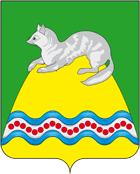 АДМИНИСТРАЦИЯ КРУТОГОРОВСКОГО СЕЛЬСКОГО ПОСЕЛЕНИЯСОБОЛЕВСКОГО МУНИЦИПАЛЬНОГО РАЙОНАКАМЧАТСКОГО КРАЯПОСТАНОВЛЕНИЕАДМИНИСТРАЦИИ  КРУТОГОРОВСКОГО СЕЛЬСКОГО ПОСЕЛЕНИЯот « 13 »   марта   2014 года № 26п. Крутогоровский, Соболевский район Об отмене постановления  Главы Крутогоровского сельского поселения от 21.05.2013 № 77 « Об  утверждении Административного регламента администрации Крутогоровского сельского поселения о предоставлении муниципальной услуги « Принятие документов, а также выдача решений о переводе или об отказе в переводе жилого помещения в нежилое или нежилого помещения в жилое помещение на территории Крутогоровского сельского поселения»В целях приведения нормативных правовых актов Крутогоровского сельского поселения, в соответствие с действующим законодательством ПОСТАНОВЛЯЮ:Постановление  Главы   Крутогоровского сельского поселения от 21.05.2013 № 77 « Об  утверждении Административного регламента администрации Крутогоровского сельского поселения о предоставлении муниципальной услуги « Принятие документов, а также выдача решений о переводе или об отказе в переводе жилого помещения в нежилое или нежилого помещения в жилое помещение на территории Крутогоровского сельского поселения», признать утратившим силу.Данное решение вступает в силу после дня его официального обнародования. Глава Крутогоровского сельского поселения                                                  Г.Н.Овчаренко